[End of document]1.Subject of these Test Guidelines2.Material Required2.12.22.32.42.53.Method of Examination3.1Number of Growing CyclesThe minimum duration of tests should normally be two independent growing cycles.The two independent growing cycles may be observed from a single planting, examined in two separate growing cycles.The growing cycle is considered to be the duration of a single growing season, beginning with bud burst (flowering and/or vegetative), flowering and fruit harvest and concluding when the following dormant period ends with the swelling of new season buds.The testing of a variety may be concluded when the competent authority can determine with certainty the outcome of the test.3.2Testing PlaceTests are normally conducted at one place.  In the case of tests conducted at more than one place, guidance is provided in TGP/9 “Examining Distinctness”. 3.3Conditions for Conducting the ExaminationThe tests should be carried out under conditions ensuring satisfactory growth for the expression of the relevant characteristics of the variety and for the conduct of the examination.3.3.2The optimum stage of development for the assessment of each characteristic is indicated by a number in the Table of Characteristics.  The stages of development denoted by each number are described in Chapter 8.3.4Test Design3.5Additional TestsAdditional tests, for examining relevant characteristics, may be established.4.Assessment of Distinctness, Uniformity and Stability4.1Distinctness 4.1.1General RecommendationsIt is of particular importance for users of these Test Guidelines to consult the General Introduction prior to making decisions regarding distinctness.  However, the following points are provided for elaboration or emphasis in these Test Guidelines. 4.1.2Consistent DifferencesThe differences observed between varieties may be so clear that more than one growing cycle is not necessary.  In addition, in some circumstances, the influence of the environment is not such that more than a single growing cycle is required to provide assurance that the differences observed between varieties are sufficiently consistent.  One means of ensuring that a difference in a characteristic, observed in a growing trial, is sufficiently consistent is to examine the characteristic in at least two independent growing cycles.4.1.3Clear DifferencesDetermining whether a difference between two varieties is clear depends on many factors, and should consider, in particular, the type of expression of the characteristic being examined, i.e. whether it is expressed in a qualitative, quantitative, or pseudo-qualitative manner.  Therefore, it is important that users of these Test Guidelines are familiar with the recommendations contained in the General Introduction prior to making decisions regarding distinctness.4.1.44.1.5Method of Observation The recommended method of observing the characteristic for the purposes of distinctness is indicated by the following key in the Table of Characteristics (see document TGP/9 “Examining Distinctness”, Section 4 “Observation of characteristics”):Type of observation:  visual (V) or measurement (M)“Visual” observation (V) is an observation made on the basis of the expert’s judgment.  For the purposes of this document, “visual” observation refers to the sensory observations of the experts and, therefore, also includes smell, taste and touch.  Visual observation includes observations where the expert uses reference points (e.g. diagrams, example varieties, side-by-side comparison) or non-linear charts (e.g. color charts).  Measurement (M) is an objective observation against a calibrated, linear scale e.g. using a ruler, weighing scales, colorimeter, dates, counts, etc.In cases where more than one method of observing the characteristic is indicated in the Table of Characteristics (e.g. VG/MG), guidance on selecting an appropriate method is provided in document TGP/9, Section 4.2.4.2Uniformity4.2.1It is of particular importance for users of these Test Guidelines to consult the General Introduction prior to making decisions regarding uniformity.  However, the following points are provided for elaboration or emphasis in these Test Guidelines: 4.2.34.3Stability4.3.1In practice, it is not usual to perform tests of stability that produce results as certain as those of the testing of distinctness and uniformity.  However, experience has demonstrated that, for many types of variety, when a variety has been shown to be uniform, it can also be considered to be stable.4.3.2Where appropriate, or in cases of doubt, stability may be further examined by testing a new plant stock to ensure that it exhibits the same characteristics as those shown by the initial material supplied.5.Grouping of Varieties and Organization of the Growing Trial5.1The selection of varieties of common knowledge to be grown in the trial with the candidate varieties and the way in which these varieties are divided into groups to facilitate the assessment of distinctness are aided by the use of grouping characteristics.5.2Grouping characteristics are those in which the documented states of expression, even where produced at different locations, can be used, either individually or in combination with other such characteristics: (a) to select varieties of common knowledge that can be excluded from the growing trial used for examination of distinctness; and (b) to organize the growing trial so that similar varieties are grouped together.5.3The following have been agreed as useful grouping characteristics:5.4Guidance for the use of grouping characteristics, in the process of examining distinctness, is provided through the General Introduction and document TGP/9 “Examining Distinctness”.6.Introduction to the Table of Characteristics6.1Categories of Characteristics                                                                                                                                                                                                       6.1.1Standard Test Guidelines Characteristics
Standard Test Guidelines characteristics are those which are approved by UPOV for examination of DUS and from which members of the Union can select those suitable for their particular circumstances.
6.1.2Asterisked Characteristics
Asterisked characteristics (denoted by *) are those included in the Test Guidelines which are important for the international harmonization of variety descriptions and should always be examined for DUS and included in the variety description by all members of the Union, except when the state of expression of a preceding characteristic or regional environmental conditions render this inappropriate.
6.2States of Expression and Corresponding Notes                                                                                                                                                                                            6.2.1States of expression are given for each characteristic to define the characteristic and to harmonize descriptions.  Each state of expression is allocated a corresponding numerical note for ease of recording of data and for the production and exchange of the description.
6.2.2All relevant states of expression are presented in the characteristic.6.2.3Further explanation of the presentation of states of expression and notes is provided in document TGP/7 “Development of Test Guidelines”.  
6.3Types of Expression
An explanation of the types of expression of characteristics (qualitative, quantitative and pseudo-qualitative) is provided in the General Introduction.
6.4Example Varieties
Where appropriate, example varieties are provided to clarify the states of expression of each characteristic.
6.5Legend7.Table of Characteristics/Tableau des caractères/Merkmalstabelle/Tabla de caracteresEnglishEnglishfrançaisfrançaisdeutschespañolExample Varieties
Exemples
Beispielssorten
Variedades ejemploNote/
Nota1.QNVG(a)aaaaabsent or very weakabsent or very weak1very weak to weakvery weak to weak2weakweakNegret, Tonda Romana3weak to mediumweak to medium4mediummediumTonda Gentile delle Langhe5medium to strongmedium to strong6strongstrongFertile de Coutard7strong to very strongstrong to very strong8very strongvery strong92.(*)QNVG(a)aaaavery erectvery erectDaviana1very erect to erectvery erect to erect2erecterectSan Giovanni, Segorbe3erect to semi erecterect to semi erect4semi erectsemi erectFertile de Coutard, Negret, Tonda Gentile delle Langhe5semi erect to spreadingsemi erect to spreading6spreadingspreadingMorell, Tombul7spreading to droopingspreading to drooping8droopingdroopingImperiale de Trebizonde9EnglishEnglishfrançaisfrançaisdeutschespañolExample Varieties
Exemples
Beispielssorten
Variedades ejemploNote/
Nota3.QNVG(a), (b)aaaaabsent or very sparseabsent or very sparse1very sparse to sparsevery sparse to sparse2sparsesparse3sparse to mediumsparse to medium4mediummediumFertile de Coutard, Negret, Tonda Gentile delle Langhe5medium to densemedium to dense6densedense7dense to very densedense to very dense8very densevery dense94.QNVG(+)ccccabsent or very weakabsent or very weakTonda Bianca1very weak to weakvery weak to weak2weakweakCosford, Daviana3weak to mediumweak to medium4mediummediumSegorbe5medium to strongmedium to strong6strongstrongFertile de Coutard7strong to very strongstrong to very strong8very strongvery strongImperiale de Trebizonde9EnglishEnglishfrançaisfrançaisdeutschespañolExample Varieties
Exemples
Beispielssorten
Variedades ejemploNote/
Nota5.QNVG(+)(a), (b), (c)aaaavery weakvery weak1very weak to weakvery weak to weak2weakweakMortarella, Segorbe3weak to mediumweak to medium4mediummediumFertile de Coutard, Tonda Gentile delle Langhe5medium to strongmedium to strong6strongstrongImperiale de Trebizonde, Tonda di Giffoni7strong to very strongstrong to very strong8very strongvery strong96.QNVG(+)(a), (b), (c)aaaasparsesparseNegret, Segorbe1mediummediumMortarella2densedenseSan Giovanni, Tonda Gentile delle Langhe37.PQVG(+)(a), (b), (c)aaaaconicalconicalCosford, Merveille de Bollwiller1ovoidovoidFertile de Coutard, Negret2globularglobularDu  Chilly38.(*)PQVG(+)(b)aaaagreengreenDu  Chilly, Segorbe1reddish greenreddish greenBergeri, Gunslebert, Negret2redredMerveille de Bollwiller3EnglishEnglishfrançaisfrançaisdeutschespañolExample Varieties
Exemples
Beispielssorten
Variedades ejemploNote/
Nota9.QNVG(b), (c), (e)bbbbvery shortvery short1very short to shortvery short to short2shortshortNegret3short to mediumshort to medium4mediummediumFertile de Coutard, Tonda Gentile delle Langhe5medium to longmedium to long6longlongSegorbe7long to very longlong to very long8very longvery long910(*)PQVGbbbbgreengreenFertile de Coutard, Segorbe, Tonda Gentile delle Langhe1pink brownpink brownBergeri, Cosford, Merveille de Bollwiller2redredComun311(*)PQVGbbbbpinkpinkSan Giovanni1redredFertile de Coutard2purple redpurple redMerveille de Bollwiller3pale yellowpale yellowOSU 899.010 Oregon selection412(*)PQVG(+)(b), (c), (d)ccccellipticellipticMerveille de Bollwiller1ovateovateDu  Chilly2obovateobovateTonda di Giffoni3circularcircularSegorbe4EnglishEnglishfrançaisfrançaisdeutschespañolExample Varieties
Exemples
Beispielssorten
Variedades ejemploNote/
Nota13(*)QNMG/VG(b), (c), (d)ccccvery smallvery small1very small to smallvery small to small2smallsmallCosford, 
Imperatrice  Eugenie, Merveille de Bollwiller3small to mediumsmall to medium4mediummediumFertile de Coutard5medium to largemedium to large6largelargeSegorbe, Tonda di Giffoni7large to very largelarge to very large8very largevery large914QNVG(b), (c), (d)ccccweakweakFertile de Coutard, Merveille de Bollwiller, Negret, Tonda Gentile delle Langhe1mediummediumImperatrice  Eugenie2strongstrongSegorbe, Tonda di Giffoni315QNMG/VG(b), (c), (d)ccccvery shortvery short1very short to shortvery short to short2shortshortFertile de Coutard, 
Tonda di Giffoni3short to mediumshort to medium4mediummediumSegorbe5medium to longmedium to long6longlongCosford, Tonda Gentile delle Langhe7long to very longlong to very long8very longvery long9EnglishEnglishfrançaisfrançaisdeutschespañolExample Varieties
Exemples
Beispielssorten
Variedades ejemploNote/
Nota16(*)QNVG(b), (c), (d)ccccabsent or very weakabsent or very weak1very weak to weakvery weak to weak2weakweakSegorbe3weak to mediumweak to medium4mediummediumMerveille de Bollwiller5medium to strongmedium to strong6strongstrongFertile de Coutard, 
Tonda di Giffoni7strong to very strongstrong to very strong8very strongvery strong917(*)QLVG(+)ddddabsentabsentFertile de Coutard, Tonda Gentile delle Langhe1presentpresentImperiale de Trebizonde918(*)QNMG/VG(+)(c), (f)ddddmuch shortermuch shorter1much shorter to shortermuch shorter to shorter2shortershorterTonda Bianca3shorter to equalshorter to equal4equalequalCosford, 
Fertile de Coutard, Merveille de Bollwiller5equal to longerequal to longer6longerlongerDu  Chilly, 
Imperiale de Trebizonde, Segorbe, Tombul, Tonda Gentile delle Langhe7longer to much longerlonger to much longer8much longermuch longer9EnglishEnglishfrançaisfrançaisdeutschespañolExample Varieties
Exemples
Beispielssorten
Variedades ejemploNote/
Nota19(*)QNVG(+)(f)ddddweakweakDu  Chilly, Tombul1weak to mediumweak to medium2mediummediumFertile de Coutard, Tonda Gentile delle Langhe3medium to strongmedium to strong4strongstrongGunslebert, Negret520(*)QNVG(+)(f)ddddvery weakvery weakDu  Chilly, Segorbe, Tombul, Tonda Bianca1weakweak2mediummediumFertile de Coutard, Tonda Gentile delle Langhe3medium to strongmedium to strong4strongstrongGunslebert, Morell, Negret521(*)QNVG(+)(f)ddddthinthinCosford1thin to mediumthin to medium2mediummediumMerveille de Bollwiller, Segorbe3medium to thickmedium to thick4thickthickFertile de Coutard, 
Tonda di Giffoni522(*)QLVG(f)ddddabsentabsentMorell, Tonda Bianca1presentpresentTonda di Giffoni9EnglishEnglishfrançaisfrançaisdeutschespañolExample Varieties
Exemples
Beispielssorten
Variedades ejemploNote/
Nota23QNVG(+)(f)ddddabsent or very sparseabsent or very sparseMorell, Tonda Bianca1very sparse to sparsevery sparse to sparse2sparsesparseCosford, Du  Chilly, Imperatrice  Eugenie, Segorbe3sparse to mediumsparse to medium4mediummediumFertile de Coutard, Tonda Gentile delle Langhe5medium to densemedium to dense6densedenseTonda di Giffoni7dense to very densedense to very dense8very densevery dense924QNVG(+)(f)ddddnot presentnot presentGunslebert1on one side onlyon one side onlyFertile de Coutard, Negret, Tonda di Giffoni, Tonda Gentile delle Langhe2on both sideson both sidesImperiale de Trebizonde, Tombul325QNVG(c), (f)ddddoneoneDaviana, Tonda Bianca1one  to twoone  to twoCosford, 
Merveille de Bollwiller2two to threetwo to threeFertile de Coutard, 
Tonda di Giffoni3three to fourthree to fourNegret, Segorbe4more than fourmore than fourTombul5EnglishEnglishfrançaisfrançaisdeutschespañolExample Varieties
Exemples
Beispielssorten
Variedades ejemploNote/
Nota26(*)QNMS/VG(g), (h)ddddvery smallvery smallMorell1very small to smallvery small to small2smallsmallNegret, Tombul, Tonda Gentile delle Langhe3small to mediumsmall to medium4mediummediumSegorbe, Tonda di Giffoni5medium to largemedium to large6largelargeFertile de Coutard, Merveille de Bollwiller7large to very largelarge to very large8very largevery largeApoldaer Zellernuss, Bergeri, Ennis927(*)PQVG(+)(h)ddddglobosegloboseClark, Fertile de Coutard, Tonda Gentile delle Langhe1conicalconicalEnnis, Jean's, 
Merveille de Bollwiller2ovoidovoidImperatrice  Eugenie, Negret3obloidobloidImperiale de Trebizonde4short sub-cylindicalshort sub-cylindicalCosford5long  sub-cylindricallong  sub-cylindricalDu  Chilly628(*)PQVG(+)(g), (h)ddddellipticellipticDu  Chilly, Negret1circularcircularMerveille de Bollwiller, Tonda Romana2triangulartriangularTonda Gentile delle Langhe3rectangularrectangularGunslebert4EnglishEnglishfrançaisfrançaisdeutschespañolExample Varieties
Exemples
Beispielssorten
Variedades ejemploNote/
Nota29QLVG(+)ddddgreenish  yellowgreenish  yellowTonda Bianca1light brownlight brownCosford, Daviana, Imperiale de Trebizonde, Morell, Tonda Gentile delle Langhe2brownbrownEnnis, Fertile de Coutard, Negret, Tonda Romana330QNVG(+)ddddfewfewImperiale de Trebizonde, Segorbe1mediummediumCosford, Daviana2manymanyCampanica331(*)PQVG(+)ddddnarrow acutenarrow acuteImperatrice  Eugenie, Jean's, Negret1broad acutebroad acuteMerveille de Bollwiller2obtuseobtuseFertile de Coutard, Tonda Gentile delle Langhe3truncatetruncateImperiale de Trebizonde432(*)QNVG(+)ddddflat or very slightly prominentflat or very slightly prominent1very slightly prominent to slightly prominentvery slightly prominent to slightly prominent2slightly prominentslightly prominentCosford, 
Fertile de Coutard, 
Tonda di Giffoni3slightly prominent to medium prominentslightly prominent to medium prominent4medium prominentmedium prominentDu  Chilly5medium prominent to strongly prominentmedium prominent to strongly prominent6strongly prominentstrongly prominentTonda Romana7strongly prominent to very strongly prominentstrongly prominent to very strongly prominent8very strongly prominentvery strongly prominent9EnglishEnglishfrançaisfrançaisdeutschespañolExample Varieties
Exemples
Beispielssorten
Variedades ejemploNote/
Nota33(*)QNVG(+)ddddvery smallvery small1very small to smallvery small to small2smallsmallNegret, Tonda Gentile delle Langhe3small to mediumsmall to medium4mediummediumFertile de Coutard, 
Tonda di Giffoni5medium to largemedium to large6largelargeCosford, 
Imperiale de Trebizonde, San Giovanni7large to very largelarge to very large8very largevery large934(*)QNVG(+)ddddabsent or very weakabsent or very weak1very weak to weakvery weak to weak2weakweakCosford, 
Imperiale de Trebizonde3weak to mediumweak to medium4mediummediumFertile de Coutard5medium to strongmedium to strong6strongstrongApoldaer Zellernuss, 
Du  Chilly7strong to very strongstrong to very strong8very strongvery strong9EnglishEnglishfrançaisfrançaisdeutschespañolExample Varieties
Exemples
Beispielssorten
Variedades ejemploNote/
Nota35(*)QNVG(+)ddddvery smallvery small1very small to smallvery small to small2smallsmallSegorbe, Tonda Gentile delle Langhe3small to mediumsmall to medium4mediummediumFertile de Coutard5medium to largemedium to large6largelargeCosford, 
Imperiale de Trebizonde, Merveille de Bollwiller7large to very largelarge to very large8very largevery large936(*)PQVG(+)ddddconcaveconcaveTonda Rossa1evenevenImperiale de Trebizonde, Merveille de Bollwiller2convexconvexCosford, Du  Chilly, Negret337(*)QNMG/VG(h)ddddvery smallvery smallSivri, Tombul1very small to smallvery small to small2smallsmallNegret, Tonda Gentile delle Langhe3small to mediumsmall to medium4mediummediumSegorbe, 
Tonda di Giffoni, 
Tonda Romana5medium to largemedium to large6largelargeDaviana, 
Fertile de Coutard, Merveille de Bollwiller7large to very largelarge to very large8very largevery largePallagrossa9EnglishEnglishfrançaisfrançaisdeutschespañolExample Varieties
Exemples
Beispielssorten
Variedades ejemploNote/
Nota38(*)PQVG(+)ddddglobosegloboseSegorbe, 
Tonda di Giffoni, 
Tonda Gentile delle Langhe, Tonda Romana1obloidobloidImperiale de Trebizonde2ovoidovoidImperatrice  Eugenie, Merveille de Bollwiller3short sub-cylindricalshort sub-cylindricalDaviana, San Giovanni4long sub-cylindricallong sub-cylindricalCosford, Gunslebert539PQVG(+)ddddpointedpointedDu  Chilly, 
Fertile de Coutard, Negret1obtuseobtuseGunslebert, 
San Giovanni, 
Tonda Romana2truncatetruncateImperiale de Trebizonde340PQVG(+)4444ellipticellipticDu  Chilly1circularcircularImperiale de Trebizonde, Tonda Romana2triangulartriangularTonda Gentile delle Langhe341PQVG(+)ddddpointedpointedTombul1roundedroundedFertile de Coutard, Merveille de Bollwiller, Negret2truncatetruncateImperiale de Trebizonde, Tonda Gentile delle Langhe, Tonda Romana342(*)QLVG(+)ddddabsentabsentFertile de Coutard, Merveille de Bollwiller1presentpresentDu  Chilly, Imperatrice  Eugenie, Tonda di Giffoni9EnglishEnglishfrançaisfrançaisdeutschespañolExample Varieties
Exemples
Beispielssorten
Variedades ejemploNote/
Nota43(*)PQVG(+)ddddabsent or very weakabsent or very weakDaviana, Du  Chilly, Imperiale de Trebizonde1very weak to weakvery weak to weak2weakweak3weak to mediumweak to medium4mediummediumCosford, 
Fertile de Coutard, Negret, Segorbe5medium to strongmedium to strong6strongstrong7strong to very strongstrong to very strong8very strongvery strongCampanica, Ennis944QNVGddddabsent or  very smallabsent or  very smallImperiale de Trebizonde1mediummediumCosford, Negret, 
Tonda Gentile delle Langhe, Tonda Romana2largelargeFertile de Coutard, Segorbe, Tonda di Giffoni345(*)QNMG/VG(h)ddddvery lowvery lowMerveille de Bollwiller1very low to lowvery low to low2lowlowFertile de Coutard, Segorbe3low to mediumlow to medium4mediummediumNegret, Tonda Gentile delle Langhe5medium to highmedium to high6highhighDaviana, 
Imperatrice  Eugenie7high to very highhigh to very high8very highvery highCosford, Tombul9EnglishEnglishfrançaisfrançaisdeutschespañolExample Varieties
Exemples
Beispielssorten
Variedades ejemploNote/
Nota46(*)QNMG(e)bbbbvery earlyvery early1very early to earlyvery early to earlyTonda Gentile delle Langhe2earlyearly3early to mediumearly to mediumFertile de Coutard, 
San Giovanni, Segorbe4mediummediumNegret5medium to latemedium to lateCosford, Daviana, 
Tonda Romana6latelateDu  Chilly, 
Merveille de Bollwiller7late to very latelate to very late8very latevery late947(*)QNMG(e)bbbbvery earlyvery early1very early to earlyvery early to earlyNegret, San Giovanni2earlyearlyTonda di Giffoni3early to mediumearly to medium4mediummediumFertile de Coutard, Tonda Gentile delle Langhe5medium to latemedium to lateMorell, Segorbe6latelateDaviana, Du  Chilly, Merveille de Bollwiller7late to very latelate to very lateBergeri8very latevery late948(*)QNMGbbbbearlierearlierNegret, San Giovanni, Tonda Romana1same timesame timeMerveille de Bollwiller, Morell2laterlaterBergeri, Cosford, Tonda Gentile delle Langhe3EnglishEnglishfrançaisfrançaisdeutschespañolExample Varieties
Exemples
Beispielssorten
Variedades ejemploNote/
Nota49(*)QNMGaaaavery earlyvery earlySan Giovanni1very early to earlyvery early to early2earlyearlyTonda di Giffoni, Tonda Gentile delle Langhe3early to mediumearly to medium4mediummediumNegret, Tonda Romana5medium to latemedium to lateDaviana, Gunslebert, Segorbe6latelateBergeri, Cosford, 
Du  Chilly, 
Merveille de Bollwiller7late to very latelate to very late8very latevery late950(*)QNMG(g)ddddvery earlyvery earlySan Pere1very early to earlyvery early to early2earlyearlyTonda Gentile delle Langhe3early to mediumearly to mediumGrossal, San Giovanni4mediummediumDaviana, Morell, 
Tonda Romana5medium to latemedium to lateFertile de Coutard6latelateMerveille de Bollwiller, Negret7late to very latelate to very late8very latevery late9CharacteristicsExample VarietiesNoteCharacteristicsExample VarietiesNote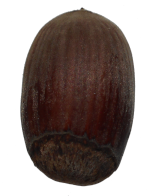 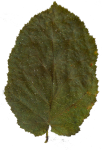 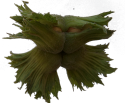 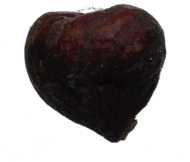 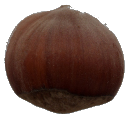 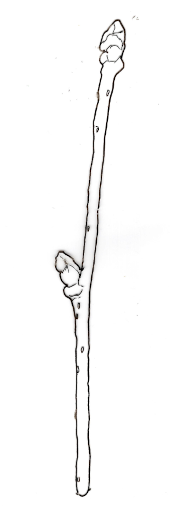 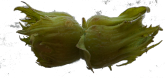 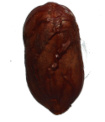 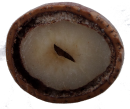 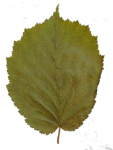 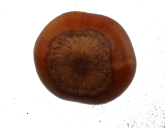 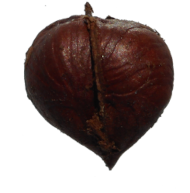 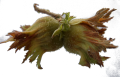 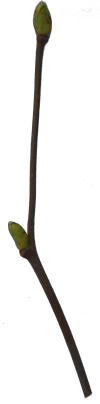 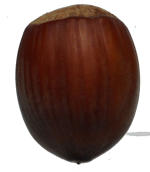 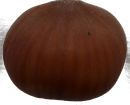 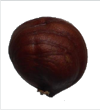 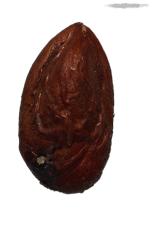 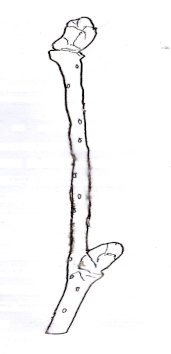 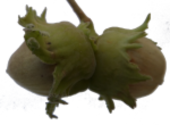 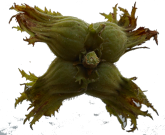 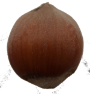 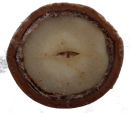 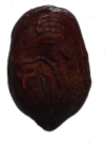 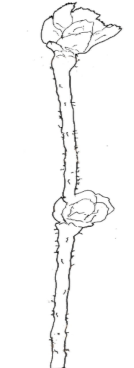 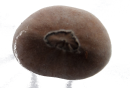 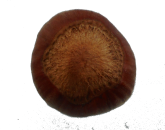 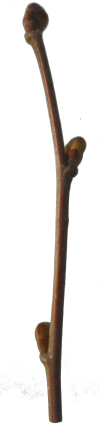 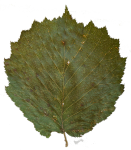 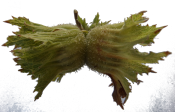 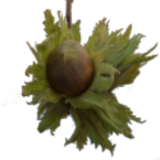 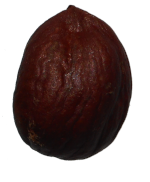 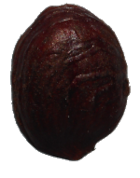 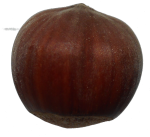 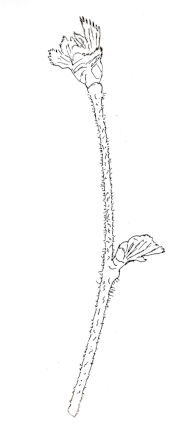 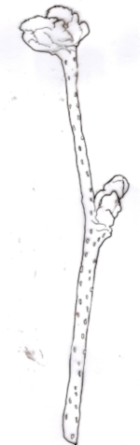 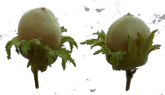 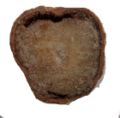 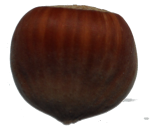 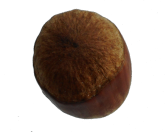 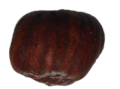 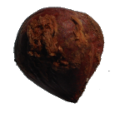 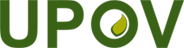 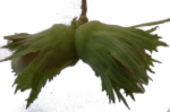 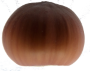 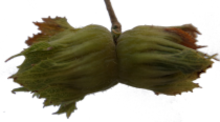 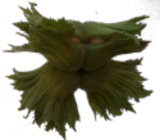 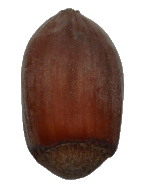 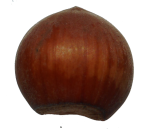 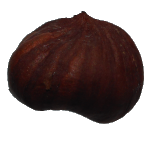 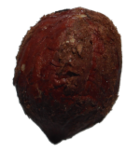 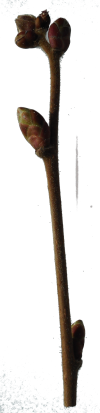 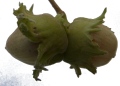 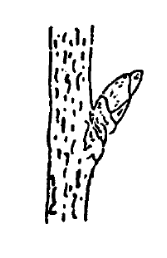 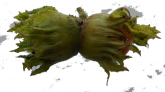 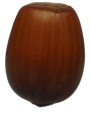 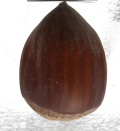 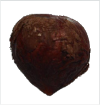 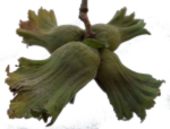 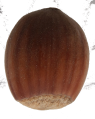 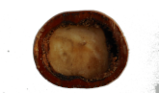 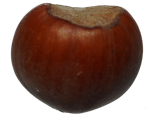 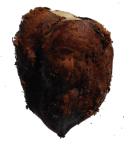 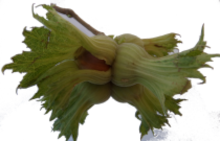 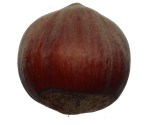 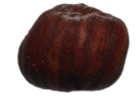 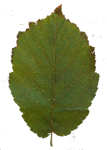 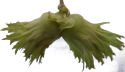 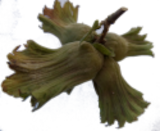 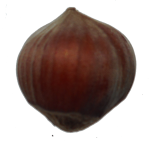 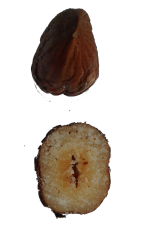 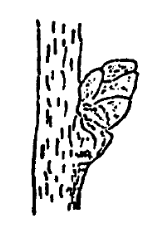 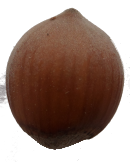 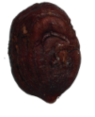 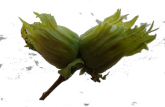 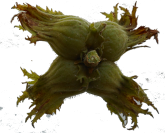 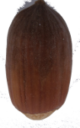 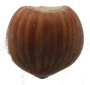 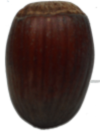 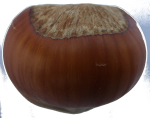 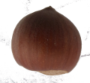 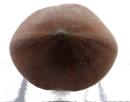 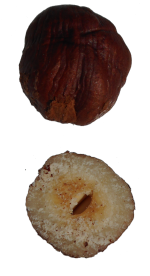 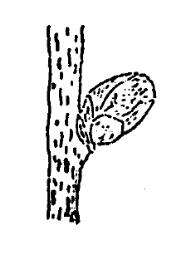 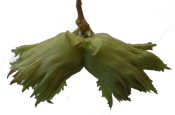 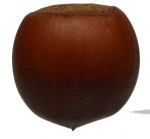 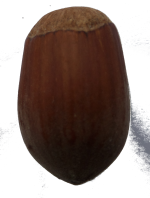 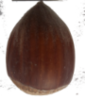 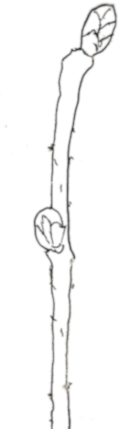 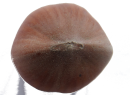 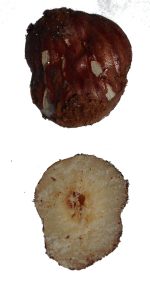 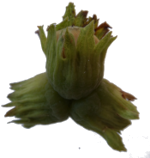 